Справкаоб источнике и дате официального опубликования (обнародования)муниципального нормативного правового актапостановление администрации  Шибылгинского сельского поселения Канашского района Чувашской Республики от 24.01.2022 года № 7 «О внесении изменений в муниципальную программу Шибылгинского сельского поселения Канашского района Чувашской Республики «Развитие транспортной системы» на 2021-2035 годы»Глава Шибылгинскогосельского поселения                                                                                 А.А.Лазарев             «02» ______02________ 2022 г.      В соответствии с Федеральным законом от 06.10.2003 № 131-ФЗ «Об общих принципах организации местного самоуправления в Российской Федерации», постановлением администрации Шибылгинского сельского поселения от 09.02.2021г. № 2  «Об утверждении Порядка разработки, реализации и оценки эффективности муниципальных программ Шибылгинского сельского поселения Канашского района Чувашской Республики», решением Собрания депутатов Шибылгинского сельского поселения Канашского района Чувашской Республики от 11.12.2020 г. № 5/1 «О бюджете Шибылгинского сельского поселения Канашского района Чувашской Республики на 2021 год и на плановый период 2022 и 2023 годов»,   Администрация  Шибылгинского  сельского поселения Канашского района Чувашской Республики п о с т а н о в л я е т:       1. Внести в муниципальную программу Шибылгинского сельского поселения Канашского района Чувашской Республики «Развитие транспортной системы» на 2021–2035 годы, утвержденную постановлением администрации Шибылгинского сельского поселения Канашского района Чувашской Республики от 09.02.2021 года № 5 (далее- Программа) (с изменениями от 10.08.2021 года № 44) следующие изменения: в паспорте Программы позицию «Объемы финансирования муниципальной программы с разбивкой по годам ее реализации» изложить в следующей редакции:2) в паспорте Программы Раздел 3. «Обобщенная характеристика основных мероприятий муниципальной программы» изложить в следующей редакции:«Раздел 3. Обобщенная характеристика основных мероприятий муниципальной программыОбщий объем финансирования муниципальной программы составляет 17194,8 тыс. рублей, в том числе средства:  федерального бюджета – 0, 00  рублей;  республиканского бюджета Чувашской Республики – 12066,3 тыс. рублей;  бюджета Шибылгинского  сельского поселения –5128,5 тыс. рублей;  внебюджетных источников – 0 рублей.Прогнозируемый объем финансирования муниципальной программы на 1 этапе в 2021–2025 годах составит 5556,8 тыс. рублей, в том числе:  2021 год – 1020,2 тыс.  рублей;  2022 год – 1100,6 тыс. рублей;  2023 год – 1108,4 тыс. рублей;  2024 год – 1163,8 тыс. рублей;  2025 год – 1163,8 тыс. рублей; 	из них средства: федерального бюджета: 0,00 рублей, в том числе:  2021 год – 0,00  рублей;  2022 год – 0,00  рублей;  2023 год – 0,00  рублей;  2024 год – 0,00  рублей;  2025 год – 0,00 рублей;республиканского бюджета Чувашской Республики – 3772,3 тыс.рублей, в том числе:  2021 год – 533,7 тыс. рублей;  2022 год – 789,9 тыс. рублей;  2023 год – 789,9 тыс. рублей;  2024 год – 829,4 тыс. рублей;  2025 год – 829,4 тыс. рублей;бюджета Шибылгинского  сельского поселения  – 1784,5 тыс. рублей, в том числе:  2021 год – 486,5 тыс.  рублей;  2022 год – 310,7 тыс.  рублей;  2023 год – 318,5 тыс.  рублей;  2024 год – 334,4 тыс.  рублей;  2025 год – 334,4 тыс.  рублей;  На 2 этапе в 2026–2030 годах объем финансирования муниципальной программы составит 5819,0 тыс. рублей, из них средства:  республиканского бюджета Чувашской Республики – 4147,0 тыс. рублей;  бюджета Шибылгинского  сельского поселения  – 1672,0 тыс. рублей   внебюджетных источников – 0 рублей   На 3 этапе в 2031–2035 годах объем финансирования муниципальной программы составит 5819,0 тыс. рублей, из них средства:   республиканского бюджета Чувашской Республики – 4147,0 тыс. рублей (95 процента);   бюджета Шибылгинского  сельского поселения  – 1672,0 тыс. рублей (5 процентов);   внебюджетных источников – 0 рублей.  Объемы и источники финансирования муниципальной программы уточняются при формировании бюджета Шибылгинского сельского поселения на очередной финансовый год и плановый период  Ресурсное обеспечение и прогнозная (справочная) оценка расходов за счет всех источников финансирования реализации Муниципальной программы приведены в приложении № 2 к настоящей Муниципальной программе.  В Муниципальную программу включена подпрограмма, реализуемая в рамках Муниципальной программы, согласно приложению № 3 к настоящей Муниципальной программе»;    3) Приложение № 2 к муниципальной программе Шибылгинского сельского поселения Канашского района Чувашской Республики «Развитие транспортной системы» на 2021–2035 годы» изложить согласно приложению № 1  к настоящему постановлению;    4) в  паспорте подпрограммы «Безопасные и качественные автомобильные дороги» муниципальной программы Шибылгинского сельского поселения «Развитие транспортной системы» на 2021-203 годы абзац седьмой «Объемы финансирования  подпрограммы с разбивкой по годам реализации программы» изложить в следующей редакции: «общий объем финансирования муниципальной программы составляет 17194,8 тыс. рублей,   в том числе:   2021 год – 1020,2 тыс.  рублей;   2022 год – 1100,6 тыс. рублей;   2023 год – 1108,4 тыс. рублей;   2024 год – 1163,8 тыс. рублей;   2025 год – 1163,8 тыс. рублей;   2026-2030 годы – 5819,0 тыс. рублей   2031-2035 годы – 5819,0 тыс. рублей            из них средства: федерального бюджета: 0,00 рублей, в том числе:   2021 год – 0,00  рублей;   2022 год – 0,00  рублей;   2023 год – 0,00  рублей;   2024 год – 0,00  рублей;   2025 год – 0,00 рублей;   2026-2030 годы – 0,00 рублей   2031-2035 годы – 0,00 рублейреспубликанского бюджета Чувашской Республики – 12066,3 тыс. рублей, в том числе:   2021 год – 533,7 тыс. рублей;   2022 год – 789,9 тыс. рублей;   2023 год – 789,9 тыс. рублей;   2024 год – 829,4 тыс. рублей;   2025 год – 829,4 тыс. рублей;   2026-2030 годы – 4147,0 тыс. рублей   2031-2035 годы – 4147,0 тыс. рублейбюджета Шибылгинского  сельского поселения – 5128,5 тыс. рублей, в том числе:   2021 год – 486,5 тыс.  рублей;   2022 год – 310,7 тыс.  рублей;   2023 год – 318,5 тыс.  рублей;   2024 год – 334,4 тыс.  рублей;   2025 год – 334,4 тыс.  рублей;   2026-2030 годы – 1672,0 тыс. рублей   2031-2035 годы – 1672,0 тыс. рублей  Объемы и источники финансирования муниципальной подпрограммы уточняются при формировании консолидированного бюджета Шибылгинского сельского поселения  Канашского района Чувашской Республики на очередной финансовый год и плановый период»;          5) в паспорте подпрограммы Раздел 4. «Обоснование объема финансовых ресурсов, необходимых для реализации подпрограммы (с расшифровкой по источникам финансирования, по этапам и годам реализации подпрограммы)» изложить в следующей редакции:«Раздел 4. «Обоснование объема финансовых ресурсов, необходимых для реализации подпрограммы (с расшифровкой по источникам финансирования, по этапам и годам реализации подпрограммы)»Прогнозируемый объем финансирования подпрограммы  на 1 этапе в 2021–2025 годах составит 5556,8 тыс. рублей, в том числе:   2021 год – 1020,2 тыс.  рублей;   2022 год – 1100,6 тыс. рублей;   2023 год – 1108,4 тыс. рублей;   2024 год – 1163,8 тыс. рублей;   2025 год – 1163,8 тыс. рублей; 	из них средства: федерального бюджета: 0,00 рублей, в том числе:   2021 год – 0,00  рублей;   2022 год – 0,00  рублей;   2023 год – 0,00  рублей;   2024 год – 0,00  рублей;   2025 год – 0,00 рублей;республиканского бюджета Чувашской Республики – 3772,3 тыс.рублей, в том числе:   2021 год – 533,7 тыс. рублей;   2022 год – 789,9 тыс. рублей;   2023 год – 789,9 тыс. рублей;   2024 год – 829,4 тыс. рублей;   2025 год – 829,4 тыс. рублей;бюджета Шибылгинского  сельского поселения  – 1784,5 тыс. рублей, в том числе:    2021 год – 486,5 тыс.  рублей;    2022 год – 310,7 тыс.  рублей;    2023 год – 318,5 тыс.  рублей;    2024 год – 334,4 тыс.  рублей;    2025 год – 334,4 тыс.  рублей;   На 2 этапе в 2026–2030 годах объем финансирования подпрограммы муниципальной программы составит 5819,0 тыс. рублей, из них средства:     республиканского бюджета Чувашской Республики – 4147,0 тыс. рублей;     бюджета Шибылгинского  сельского поселения  – 1672,0 тыс. рублей      внебюджетных источников – 0 рублей      На 3 этапе в 2031–2035 годах объем финансирования подпрограммы муниципальной программы составит 5819,0 тыс. рублей, из них средства:     республиканского бюджета Чувашской Республики – 4147,0 тыс. рублей (95 процента);     бюджета Шибылгинского  сельского поселения  – 1672,0 тыс. рублей (5 процентов);     внебюджетных источников – 0 рублей.Общий объем финансирования подпрограммы составляет 17194,8 тыс. рублей, в том числе средства:           федерального бюджета – 0 рублей;           республиканского бюджета Чувашской Республики – 12066,3 тыс. рублей;           бюджета Шибылгинского  сельского поселения – 5128,5 тыс. рублей;           внебюджетных источников – 0 рублей.Объемы финансирования подпрограммы подлежат ежегодному уточнению исходя из реальных возможностей бюджетов всех уровней.Ресурсное обеспечение подпрограммы за счет всех источников финансирования приведено в приложении к настоящей подпрограмме и ежегодно будет уточняться»;            6)  Приложение к подпрограмме «Безопасные и качественные автомобильные дороги» муниципальной программы Шибылгинского  сельского поселения «Развитие транспортной системы» на 2021-2035 годы» изложить согласно приложению № 2 к настоящему постановлению.          2. Настоящее постановление вступает в силу после его официального опубликования.Глава  Шибылгинского сельского поселения                                                                                               А.А.Лазарев Приложение № 1 к постановлению администрации Шибылгинского сельского поселения Канашского района Чувашской Республикиот 10.08.2021 года №44 Приложение № 2 к муниципальной программе Шибылгинского  сельского поселения Канашского района Чувашской Республики«Развитие транспортной системы» на 2021-2035 годыРЕСУРСНОЕ ОБЕСПЕЧЕНИЯ реализации муниципальной программы Шибылгинского  сельского поселения Канашского района Чувашской Республики«Развитие транспортной системы» на 2021-2035 годы за счет всех источников финансирования Приложение № 2 к постановлению администрации Шибылгинского сельского поселения Канашского района Чувашской Республикиот 10.08.2021 года №44 Приложение к подпрограмме «Безопасные и качественные автомобильные дороги»муниципальной программы Шибылгинского  сельского поселения «Развитие транспортной системы» на 2021-2035 годыРесурсное обеспечениеподпрограммы «Безопасные и качественные автомобильные дороги» муниципальной программы Шибылгинского  сельского поселения «Развитие транспортной системы»Наименование                     источника официального              опубликования муниципального             нормативного правового акта*(сведения            о            размещении муниципального           нормативного правового         акта         для         его обнародования)Периодическое печатное издание«Официальный  Вестник  Шибылгинского сельского поселения»Дата издания (обнародования)  25.01.2022 года Номер выпуска* * 1Номер статьи (номер страницы при отсутствии номера статьи с которой начинается   текст   муниципального нормативного правового акта)**Стр. 35-39ЧĂВАШ РЕСПУБЛИКИНКАНАШ РАЙОНĚНЭНТРИЯЛЬ  ЯЛ ПОСЕЛЕНИЙĚНАДМИНИСТРАЦИЙĚЙЫШĂНУ24 января 2022 г. № 7Энтрияль ялě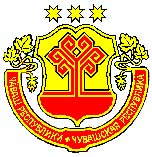 АДМИНИСТРАЦИЯШИБЫЛГИНСКОГО СЕЛЬСКОГО ПОСЕЛЕНИЯ КАНАШСКОГО РАЙОНАЧУВАШСКОЙ РЕСПУБЛИКИПОСТАНОВЛЕНИЕ24 января 2022 г. № 7с. ШибылгиАДМИНИСТРАЦИЯШИБЫЛГИНСКОГО СЕЛЬСКОГО ПОСЕЛЕНИЯ КАНАШСКОГО РАЙОНАЧУВАШСКОЙ РЕСПУБЛИКИПОСТАНОВЛЕНИЕ24 января 2022 г. № 7с. Шибылги О внесении изменений в муниципальную программу Шибылгинского сельского поселения Канашского района Чувашской Республики «Развитие транспортной системы» на 2021-2035 годы О внесении изменений в муниципальную программу Шибылгинского сельского поселения Канашского района Чувашской Республики «Развитие транспортной системы» на 2021-2035 годы О внесении изменений в муниципальную программу Шибылгинского сельского поселения Канашского района Чувашской Республики «Развитие транспортной системы» на 2021-2035 годы «Объемы финансирования  муниципальной программы с разбивкой по годам ее реализации –общий объем финансирования муниципальной программы составляет 18013,9 тыс. рублей,в том числе:2021 год – 1092,7 тыс.  рублей;2022 год – 1200,9 тыс. рублей;2023 год – 1197,9 тыс. рублей;2024 год – 1210,2 тыс. рублей;2025 год – 1210,2 тыс. рублей;2026-2030 годы – 6051,0 тыс. рублей2031-2035 годы – 6051,0 тыс. рублей            из них средства: федерального бюджета: 0,00 рублей,в том числе:2021 год – 0,00 тыс. рублей;2022 год – 0,00  тыс.рублей;2023 год – 0,00  тыс.рублей;2024 год – 0,00 тыс. рублей;2025 год – 0,00 тыс. рублей;2026-2030 годы – 0,00 тыс. рублей2031-2035 годы – 0,00 тыс. рублейреспубликанского бюджета Чувашской Республики – 11592,3 тыс. рублей, в том числе: 2021 год – 533,7 тыс. рублей;2022 год – 789,9 тыс. рублей;2023 год – 789,9 тыс. рублей;2024 год – 789,9 тыс. рублей;2025 год – 789,9 тыс. рублей;2026-2030 годы – 3949,5 тыс. рублей2031-2035 годы –3949,5тыс. рублейбюджета Шибылгинского  сельского поселения – 6421,6 тыс. рублей, в том числе: 2021 год – 559,0 тыс.  рублей; 2022 год – 411.0 тыс.  рублей; 2023 год – 408,0 тыс.  рублей; 2024 год – 420,3 тыс.  рублей; 2025 год – 420,3тыс.  рублей; 2026-2030 годы – 2101,5 тыс. рублей 2031-2035 годы – 2101,5 тыс. рублейОбъемы и источники финансирования муниципальной программы уточняются при формировании консолидированного бюджета Канашского района Чувашской Республики на очередной финансовый год и плановый период»;СтатусНаименование муниципальной программы поселения (подпрограммы муниципальной программы поселения),  основного мероприятияКод бюджетной классификацииКод бюджетной классификацииКод бюджетной классификацииКод бюджетной классификацииИсточники финансированияРасходы по годам, тыс. рублейРасходы по годам, тыс. рублейРасходы по годам, тыс. рублейРасходы по годам, тыс. рублейРасходы по годам, тыс. рублейРасходы по годам, тыс. рублейРасходы по годам, тыс. рублейРасходы по годам, тыс. рублейСтатусНаименование муниципальной программы поселения (подпрограммы муниципальной программы поселения),  основного мероприятияГРБСРзПрЦСРВР2021 год2022год2023 год2024 год2025 год2026-2030 год2031-203512345679101112131415Муниципальная программа Шибылгинского  сельского поселения«Развитие транспортной системы»Ч200000000всего  111020,21100,61108,41163,81163,8  58195819Муниципальная программа Шибылгинского  сельского поселения«Развитие транспортной системы»федеральный бюджет0,00,00,00,00,00,00,0Муниципальная программа Шибылгинского  сельского поселения«Развитие транспортной системы»Ч210300000республиканский бюджет Чувашской Республики533,7789,9789,9746,8746,83734,33734,3Муниципальная программа Шибылгинского  сельского поселения«Развитие транспортной системы»бюджет Шибылгинского  сельского поселения486,5310,7318,5334,3334,31672,01672,0Муниципальная программа Шибылгинского  сельского поселения«Развитие транспортной системы»внебюджетные источники0,00,00,00,00,00,00,0Основное мероприятие 1Мероприятия, реализуемые с привлечением межбюджетных трансфертов бюджетам другого уровняЧ210374190всего486,5310,7318,5334,3334,31672,01672,0Основное мероприятие 1Мероприятия, реализуемые с привлечением межбюджетных трансфертов бюджетам другого уровняфедеральный бюджет0,00,00,00,00,00,00,0Основное мероприятие 1Мероприятия, реализуемые с привлечением межбюджетных трансфертов бюджетам другого уровняЧ210374190республиканский бюджет Чувашской Республики0,00,00,00,00,00,00,0Основное мероприятие 1Мероприятия, реализуемые с привлечением межбюджетных трансфертов бюджетам другого уровнябюджет Шибылгинского сельского поселения486,5310,7318,5334,3334,31672,01672,0Основное мероприятие 1Мероприятия, реализуемые с привлечением межбюджетных трансфертов бюджетам другого уровняЧ2103S4190всего  111020,21100,61108,41163,81163,8  58195819федеральный бюджет0,00,00,00,00,00,00,0Ч2103S4190республиканский бюджет Чувашской Республики533,7789,9789,9746,8746,83734,33734,3бюджет Шибылгинского  сельского поселения486,5310,7318,5334,3334,31672,01672,0внебюджетные источникиСтатусНаименование муниципальной программы поселения (подпрограммы муниципальной программы поселения),  основного мероприятияКод бюджетной классификацииКод бюджетной классификацииКод бюджетной классификацииКод бюджетной классификацииИсточники финансированияРасходы по годам, тыс. рублейРасходы по годам, тыс. рублейРасходы по годам, тыс. рублейРасходы по годам, тыс. рублейРасходы по годам, тыс. рублейРасходы по годам, тыс. рублейРасходы по годам, тыс. рублейРасходы по годам, тыс. рублейСтатусНаименование муниципальной программы поселения (подпрограммы муниципальной программы поселения),  основного мероприятияГРБСРзПрЦСРВРИсточники финансирования2021 год2022 год2023 год2024 год2025 год2026-20302031-203512345679101112131415Подпрограмма«Безопасные и качественные автомобильные дороги»ххЧ210000000хВсего  111020,21100,61108,41163,81163,8  58195819Подпрограмма«Безопасные и качественные автомобильные дороги»ххххфедеральный бюджет0,00,00,00,00,00,00,0Подпрограмма«Безопасные и качественные автомобильные дороги»ххЧ210300000хреспубликанский бюджет533,7789,9789,9746,8746,83734,33734,3Подпрограмма«Безопасные и качественные автомобильные дороги»ххЧ210300000хбюджеты сельских поселений486,5310,7318,5334,3334,31672,01672,0Подпрограмма«Безопасные и качественные автомобильные дороги»внебюджетные источники0,00,00,00,00,00,00,0Цель: формирование развитой сети автомобильных дорог и обеспечение доступности для населения безопасных и качественных транспортных услугЦель: формирование развитой сети автомобильных дорог и обеспечение доступности для населения безопасных и качественных транспортных услугЦель: формирование развитой сети автомобильных дорог и обеспечение доступности для населения безопасных и качественных транспортных услугЦель: формирование развитой сети автомобильных дорог и обеспечение доступности для населения безопасных и качественных транспортных услугЦель: формирование развитой сети автомобильных дорог и обеспечение доступности для населения безопасных и качественных транспортных услугЦель: формирование развитой сети автомобильных дорог и обеспечение доступности для населения безопасных и качественных транспортных услугЦель: формирование развитой сети автомобильных дорог и обеспечение доступности для населения безопасных и качественных транспортных услугЦель: формирование развитой сети автомобильных дорог и обеспечение доступности для населения безопасных и качественных транспортных услугЦель: формирование развитой сети автомобильных дорог и обеспечение доступности для населения безопасных и качественных транспортных услугЦель: формирование развитой сети автомобильных дорог и обеспечение доступности для населения безопасных и качественных транспортных услугЦель: формирование развитой сети автомобильных дорог и обеспечение доступности для населения безопасных и качественных транспортных услугЦель: формирование развитой сети автомобильных дорог и обеспечение доступности для населения безопасных и качественных транспортных услугЦель: формирование развитой сети автомобильных дорог и обеспечение доступности для населения безопасных и качественных транспортных услугЦель: формирование развитой сети автомобильных дорог и обеспечение доступности для населения безопасных и качественных транспортных услугЦель: формирование развитой сети автомобильных дорог и обеспечение доступности для населения безопасных и качественных транспортных услугОсновное мероприятие1Мероприятия, реализуемые с привлечением межбюджетных трансфертов бюджетам другого уровняххЧ210300000хВсего  111020,21100,61108,41163,81163,8  58195819Основное мероприятие1Мероприятия, реализуемые с привлечением межбюджетных трансфертов бюджетам другого уровняххххфедеральный бюджет0,00,00,00,00,00,00,0Основное мероприятие1Мероприятия, реализуемые с привлечением межбюджетных трансфертов бюджетам другого уровняххЧ210300000хреспубликанский бюджет533,7789,9789,9829,4829,44147,04147,0Основное мероприятие1Мероприятия, реализуемые с привлечением межбюджетных трансфертов бюджетам другого уровняххЧ210300000хбюджеты сельских поселений486,5310,7318,5334,3334,31672,01672,0Основное мероприятие1Мероприятия, реализуемые с привлечением межбюджетных трансфертов бюджетам другого уровняххххвнебюджетные источникиЦелевой индикатор и показатель муниципальной программы, подпрограммы, увязанные с основным мероприятием 1Доля протяженности автомобильных дорог общего пользования местного значения в границах населенных пунктов Шибылгинского  сельского поселения, соответствующих нормативным требованиям, в их общей протяженности, процентовДоля протяженности автомобильных дорог общего пользования местного значения в границах населенных пунктов Шибылгинского  сельского поселения, соответствующих нормативным требованиям, в их общей протяженности, процентовДоля протяженности автомобильных дорог общего пользования местного значения в границах населенных пунктов Шибылгинского  сельского поселения, соответствующих нормативным требованиям, в их общей протяженности, процентовДоля протяженности автомобильных дорог общего пользования местного значения в границах населенных пунктов Шибылгинского  сельского поселения, соответствующих нормативным требованиям, в их общей протяженности, процентовДоля протяженности автомобильных дорог общего пользования местного значения в границах населенных пунктов Шибылгинского  сельского поселения, соответствующих нормативным требованиям, в их общей протяженности, процентовДоля протяженности автомобильных дорог общего пользования местного значения в границах населенных пунктов Шибылгинского  сельского поселения, соответствующих нормативным требованиям, в их общей протяженности, процентов44485157606264Целевой индикатор и показатель муниципальной программы, подпрограммы, увязанные с основным мероприятием 1Протяженность автомобильных дорог общего пользования регионального, межмуниципального и местного значения, в отношении которых проведены работы по капитальному ремонту или ремонту, кмПротяженность автомобильных дорог общего пользования регионального, межмуниципального и местного значения, в отношении которых проведены работы по капитальному ремонту или ремонту, кмПротяженность автомобильных дорог общего пользования регионального, межмуниципального и местного значения, в отношении которых проведены работы по капитальному ремонту или ремонту, кмПротяженность автомобильных дорог общего пользования регионального, межмуниципального и местного значения, в отношении которых проведены работы по капитальному ремонту или ремонту, кмПротяженность автомобильных дорог общего пользования регионального, межмуниципального и местного значения, в отношении которых проведены работы по капитальному ремонту или ремонту, кмПротяженность автомобильных дорог общего пользования регионального, межмуниципального и местного значения, в отношении которых проведены работы по капитальному ремонту или ремонту, км0,70,70,50,90,50,40,4Мероприятие 1.1Осуществление дорожной деятельности, кроме деятельности по строительству в отношении автомобильных дорог местного значения в границах населенных пунктовВсего  111020,21100,61108,41163,81163,8  58195819Мероприятие 1.1Осуществление дорожной деятельности, кроме деятельности по строительству в отношении автомобильных дорог местного значения в границах населенных пунктовххххфедеральный бюджет0,00,00,00,00,00,00,0Мероприятие 1.1Осуществление дорожной деятельности, кроме деятельности по строительству в отношении автомобильных дорог местного значения в границах населенных пунктовххЧ210374190хреспубликанский бюджет533,7789,9789,9829,4829,44147,04147,0Мероприятие 1.1Осуществление дорожной деятельности, кроме деятельности по строительству в отношении автомобильных дорог местного значения в границах населенных пунктовбюджет сельского поселения486,5310,7318,5334,3334,31672,01672,0Мероприятие 1.1Осуществление дорожной деятельности, кроме деятельности по строительству в отношении автомобильных дорог местного значения в границах населенных пунктовххххвнебюджетные источники0,00,00,00,00,00,00,0Мероприятие 1.1Осуществление дорожной деятельности, кроме деятельности по строительству в отношении автомобильных дорог местного значения в границах населенных пунктовВсего  111020,21100,61108,41163,81163,8  58195819Мероприятие 1.1Осуществление дорожной деятельности, кроме деятельности по строительству в отношении автомобильных дорог местного значения в границах населенных пунктовххххфедеральный бюджет0,00,00,00,00,00,00,0Мероприятие 1.1Осуществление дорожной деятельности, кроме деятельности по строительству в отношении автомобильных дорог местного значения в границах населенных пунктовххЧ210S4190хреспубликанский бюджет533,7789,9789,9829,4829,44147,04147,0Мероприятие 1.1Осуществление дорожной деятельности, кроме деятельности по строительству в отношении автомобильных дорог местного значения в границах населенных пунктовбюджет сельского поселения486,5310,7318,5334,3334,31672,01672,0Мероприятие 1.1Осуществление дорожной деятельности, кроме деятельности по строительству в отношении автомобильных дорог местного значения в границах населенных пунктовххххвнебюджетные источники0,00,00,00,00,00,00,0ххЧ210374190хреспубликанский бюджет0,00,00,00,00,00,00,0бюджет сельского поселения486,5310,7318,5334,3334,31672,01672,0ххххвнебюджетные источники0,00,00,00,00,00,00,0